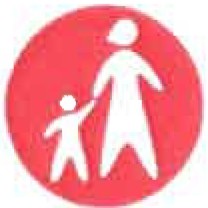 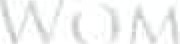 Níže uvedeného dne, měsíce a rokuWOMEN FOR WOMEN, o.p.s.IČ: 24231509 DIČ: CZ24231509se sídlem Vlastislavova  152/4, 140 00 Praha 4zapsaná v rejstříku obecně prospěšných společností, vedeném Městským soudem v Praze, oddíl O, vložka 1003,zastoupená paní Janou Skopovou, manažerem projektu Obědy pro děti (dále jen "dárce"),aZŠ ústí nad Labem, Neštěmick6 787/38, p.o.Neštěmická 787/38 40007, Ústí nad Labem IČ: 44226268Zastoupena osobou: Mgr. Marie Čápová Pracovní pozice: ředitelka(dále  jen "obdarovaný")(dárce  a  obdarovaný  dále  společně  či  jednotlivě  označováni  jako  "smluvní  strany", resp.,,smluvní strana"),uzavírají ve smyslu ust. § 2055 a násl. zákona č. 89/2012 Sb., občanského zákoníku, v  platném  znění tuto,	'V	,DAROVACI  SM LOUVU NA FINANCNI DAR(dále jen „smlouva")I.Předmět smlouvyDárce touto  smlouvou  daruje obdarovanému  finanční částku  ve výši 158627,-   Kč(slovy: jedno sto padesát osm tisíc šest set dvacet sedm korun českých), (dále jen jako„dar") odpovídající celkové výši záloh na obědové služby poskytované obdarovaným v období od 01. 01. 2022 do 30. 06. 2022 ve prospěch 49 nezletilých dětí, žákú obdarovaného; cena obědú vyplývá z kalkulace obdarovaného o zařazení do projektu Obědy pro děti, která tvoří jako Příloha č. 1 nedílnou součást této smlouvy.)	)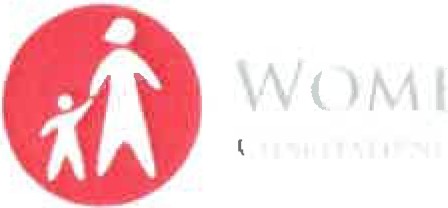 •I'	I' ·\\ I	, l\',Výše uvedený dar bude dárcem převeden na bankovní účet obdarovaného, č. účtu 882200329/0800, vedený u česká spořitelna, a.s„Dar je určen pro účely úhrady měsíčních záloh za obědové služby pro období od 01.01.2022 do 30.06.2022  ve prospěch těchto nezletilých dětí -  žáků:)	(   )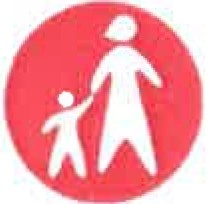 1! ,\ / '1 1 -\  /  l \r  · '  I	\    I	IObdarovaný se zavazuje, že zajistí, aby ředitel školy vůči žákům uvedeným v odst. 3 tohoto článku bezprostředně po obdržení daru na účet obdarovaného vydal rozhodnutí o prominutí úhrady za stravovací služby ve smyslu § 123 odst. 4 školského zákona. Obdarovaný se zavazuje potvrdit dárci tuto skutečnost nejpozději do 30 -ti dnů od obdržení daru na účet obdarovaného.li.Práva a povinnosti smluvních stranObdarovaný dar do svého výlučného vlastnictví přijímá.Obdarovaný se zavazuje použít dar pouze a výhradně k účelu vymezenému v čl. I odst. 3 této smlouvy.Obdarovaný se zavazuje, že nejpozději do 31. 8. 2022 doloží dárci elektronické vyúčtování (skutečné vyčerpání) záloh za obědové služby pro období od 01. 01. 2022 do 30. 06. 2022, které bude zahrnovat skutečně vyčerpané zálohy za uvedené období. V případě, že z vyúčtování vyplyne přeplatek, tj. dárcem poskytnutý dar bude převyšovat náklady obdarovaného na obědové služby poskytované žákům uvedeným v čl. I. odst. 3 této smlouvy, je obd,arovaný povinen nejpozději do 15. 9. 2022 vrátit příslušný přeplatek na transparentní účet dárce číslo 888555999/5500 vedený u Raiffeisenbank, a.s. a do poznámky k platbě pro příjemce uvede „přeplatek nevyužitého daru 2022".V případě, že z obdarovaným zpracovaného vyúčtování vyplyne nedoplatek, tj. poskytnutý dar nebude postačovat na náklady na obědové služby (např. z důvodu chybné kalkulace v Příloze č. 1, nebo z důvodu navýšení záloh za obědové služby), nemá obdarovaný nárok na dodatečný dar, resp. vrácení přeplatku uhrazeného dle odst. 3 tohoto článku, a náklady na obědové služby žáků uvedených v čl. I. odst. 4, popř. změněných dle čl. Ill. odst. 1, je povinen nést z vlastního rozpočtu.Dárce a obdarovaný sjednávají, že v případě, kdy obdarovaný poruší čl. I odst. 3 a čl. li odst. 3 této smlouvy, a poruší tak svoji povinnost použít dar pouze k účelu stanoveného touto smlouvou, nebo v případě, kdy obdarovaný ve stanoveném termínu nedoloží dárci vyúčtování,  popř. toto vyúčtování nebude odpovídat  požadavkům  dle odst.   3t\1f	>	I  )/\\	N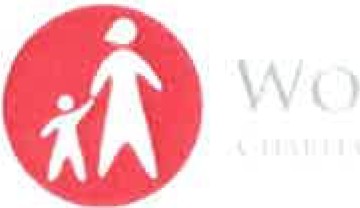 I   Itohoto článku, nebo obdarovaný ve stanoveném termínu nevrátí přeplatek, je obdarovaný povinen dar v plné výši vrátit a zároveň mu zaniká možnost obdržení daru na následující období. Obdarovaný prohlašuje, že je se svojí povinností vrátit dar dle tohoto článku srozuměn a s tímto souhlasí.Ill.Nevyčerpání zálohy na obědyV případě, že obdarovaný nebude moci čerpat obědové služby na určené žáky (viz čl. I. odst. 3 této smlouvy), např. z důvodu přestoupení žáka na jinou školu, z důvodu odvolání souhlasu zákonného zástupce žáka se zpracováním osobních údajů nebo z jiného důvodu přestane čerpat příspěvky, může požádat dárce o změnu určeného žáka. V případě schválení nově určeného žáka ze strany dárce uzavřou smluvní strany dodatek, jehož předmětem bude dohoda o využití nevyčerpané částky jiným, dodatkem přesně určeným žákem obdarovaného. Obdarovaný je povinen předložit dárci návrh na využití nevyčerpané zálohy ve lhůtě 30 kalendářních dnů od okamžiku, kdy se obdarovaný dozvěděl o skutečnosti, že dítě/některé z dětí přestane u obdarovaného čerpat příspěvek na obědy, a to na emailovou adresu info@obedyprodeti.cz nebo přímo prostřednictvím internetové aplikace Obědy pro děti. Smluvní strany se zavazují uzavřít dodatek k této smlouvě nejpozději ve lhůtě 30 kalendářních dnů ode dne, kdy bude návrh dodatku k této smlouvě prokazatelně doručen obdarovanému na emailovou adresu reditel@zsnestemicka.cz.V případě, že obdarovaný nebude moci čerpat z jakéhokoliv důvodu obědové služby pro schválené žáky, je povinen tuto skutečnost zohlednit ve vyúčtování dle čl. li. odst. 3 této smlouvy a případně vzniklý přeplatek v termínu stanoveném v čl. li. odst. 3 této smlouvy vrátit dárci.IV.Zdanění daru1. Poskytnutí daru dle této smlouvy podléhá dani z příjmu dle příslušných ustanovení zákona č. 586/1992 Sb., o daních z příjmů, v platném znění.v.Závěrečná ustanoveníObdarovaný prohlašuje, že je oprávněn na základě souhlasu zákonných zástupců žáků uvedených v čl. I odst. 3 této smlouvy poskytnout dárci osobní údaje o žácích, jak jsou tyto uvedeny v této smlouvě, a že dárce je na základě tohoto souhlasu oprávněn tyto osobní údaje zpracovávat, to vždy ale pouze pro účely této smlouvy. V případě odvolání souhlasu zákonným zástupcem nebude moci obdarovaný čerpat příspěvky na žáka, jehož zákonný zástupce souhlas odvolal. V takovém případě bude postupováno v souladu s čl. Ill této smlouvy.1 1· ,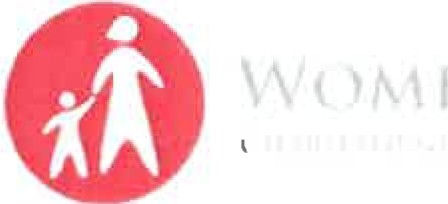 ()	lI        ITato smlouva nabývá platnosti a účinnosti dnem jejího podpisu oběma smluvními stranami, tj. v případě, že nebude podepisována za současné přítomnosti obou smluvních stran, dnem, kdy bude podepsána druhou smluvní stranou.Tato smlouva může být měněna pouze písemnými dodatky podepsanými oběma smluvními stranami.Vztahy mezi smluvními stranami neupravené touto smlouvou se řídí zákonem č. 89/2012 Sb., občanským zákoníkem, v platném znění, a souvisejícími právními předpisy. Stane-li se některé z ustanovení této smlouvy neplatným nebo neúčinným zůstávají ostatní ustanovení této smlouvy platná a účinná. Smluvní strany se zavazují takovéto neplatné nebo neúčinné ustanovení darovací smlouvy bez odkladu nahradit přijetím nového ustanovení tak, aby byl naplněn účel smlouvy.Tato smlouva je vyhotovena a podepsána elektronicky. Tato Smlouva je v elektronické podobě uložena v elektronickém systému dárce a je obdarovanému trvale přístupná v aplikaci po přihlášení do jeho uživatelského účtu na internetové adrese www.obedyprodeti.cz. Smluvní strany prohlašují, že vyhotovení této Smlouvy v elektronické formě a zachycené v podobě elektronického dokumentu automaticky uloženého v uživatelském účtu, je důkazem písemné formy tohoto právního jednání.Smluvní strany této smlouvy prohlašují, že se seznámily s jejím obsahem, že vyjadřuje jejich pravou a  svobodnou  vůli,  a  že tato  smlouva  nebyla  podepsána  v tísni  ani za nápadně nevýhodných podmínek, na důkaz čehož připojují zdola své vlastnoruční podpisy..V Praze dne 01. 01. 2022WOM EN FOR	WOMEN, o.p.s.dárce
ZŠ Ústí nad Labem,Nešťěmická 787/38,   p.o.obdarovanýI:N J	N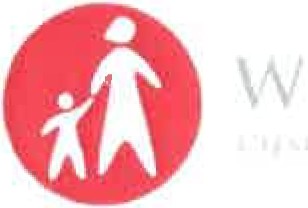 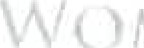 I\	I I	l  l\       lKalkulace daru "Obědy pro děti"Název subjektu: ZŠ Ústí nad Labem, Neštěmická  787/38, p.o.Období čerpání:	od: 01. 01. 2022do:30.06.2022Částka dle DS: 158627 Kč..   -(	/\11 N  I l p	(  l---Dle čl. I odst. 4 darovací smlouvy, se obdarovaný  se zavazuje, že zajistí, aby ředitel školy vúči žákúm uvedeným   v odst. 3 tohoto článku bezprostředně po obdržení daru na účet obdarovaného vydal rozhodnutí o  prominutí  úhrady    za    stravovací     služby     ve     smyslu     §     123     odst.     4     školského     zákona.     (více     na    htt p:// www.obedyprodet i.cz/ skolsk y-zakon-aplikace- paragrafu-123-odst-4). Obdarovaný se zavazuje potvrdit dárci tuto skutečnost nejpozději do 30 -ti dnů od obdržení daru na účet obdarovaného = připojí naskenované Potvrzení o splnění povinnosti s razítkem a podpisem jako dokument do žádosti v aplikaci.WOMEN FOR WOMEN, o.p.s.se sídlem Vlastislavova 152/4, 140 00 Praha  4V                     dne Věc: Potvrzení o splněnípovinnosti dle § 123 odst. 4 školského zákona ze strany základní školyVážení,v souladu s čl. I. odst. 4 darovací smlouvy, pro školní rok 2021/22, vám tímto potvrzujeme, že ředitel školy prominul všem žákům uvedeným v darovací smlouvě (popř. v dodatku k darovací smlouvě), úplatu za obědové služby dle § 123 odst. 4 školského zákona a to za období od01. 2022 do 30. 06. 2022, jak je toto období uvedeno v darovací smlouvě.ZŠ Ůstí nad Labem, Neštěmická 787 /38, p.o.Neštěmická 787/38 40007, ústí nad LabemIČ: 44226268Zastoupena osobou: Mgr. Marie Čápová Pracovní pozice: ředitelkaRazítko Podpis(·IDAROVACÍ SMLOUVA, školní rok 2021/2022	8